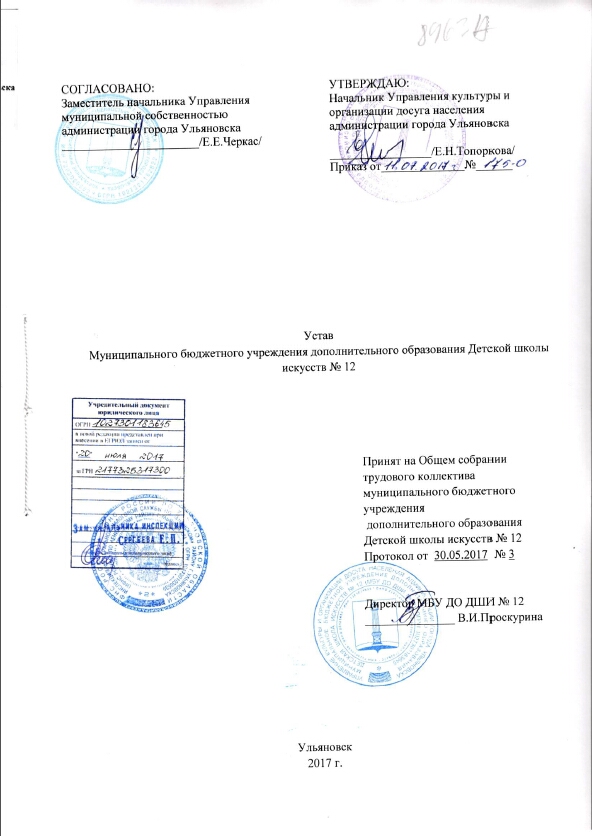 1. ОБЩИЕ ПОЛОЖЕНИЯ 1.1.	Муниципальное  бюджетное образовательное учреждение  дополнительного
образования детей  Детская школа искусств № 12 переименовано в муниципальное 
бюджетное учреждение дополнительного образования Детскую школу искусств 
№ 12 (далее Школа) на основании постановления администрации  города 
Ульяновска от 30.06.2014 г. № 3085 «О реорганизации муниципального
бюджетного образовательного учреждения дополнительного образования детей».1.2. 		Полное наименование – Муниципальное бюджетное учреждение дополнительного 
образования Детская школа искусств № 12.1.3. 	Сокращенное наименование - МБУ ДО ДШИ № 12.1.4. 	Организационно-правовая форма – муниципальное бюджетное учреждение.1.5. 	Тип – учреждение дополнительного образования.Школа осуществляет свою деятельность в соответствии с Конституцией Российской Федерации, федеральными законами, нормативными правовыми актами Правительства Российской Федерации, субъекта Российской Федерации, органа местного самоуправления, настоящим Уставом.Школа может создавать объединения в других образовательных организациях, предприятиях и учреждениях, в т.ч. иностранных. Отношения между ними определяются договором.Школа может иметь филиалы и представительства, а также иные структурные подразделения. Структурные подразделения Школы, в том числе филиалы и представительства, не являются юридическими лицами и действуют на основании Устава Школы и положения о соответствующем структурном подразделении. Филиалы Школы создается и ликвидируется порядке, установленном гражданским законодательством, с учетом особенностей Федерального закона от 29.12.2013 
№ 273-ФЗ « Об образовании в Российской Федерации».Школа несет ответственность в установленном законодательством Российской Федерации  порядке за невыполнение или ненадлежащее выполнение функций, отнесенных к ее компетенции, за  реализацию не в полном объеме дополнительных общеобразовательных программ в соответствии с учебным планом, качество реализуемых дополнительных общеобразовательных программ, за соответствие форм, методов и средств организации учебного процесса возрасту, интересам и потребностям учащихся, за жизнь и здоровье учащихся и работников Школы. За нарушение или незаконное ограничение права на образование и предусмотренных законодательством прав и свобод учащихся, родителей (законных представителей), нарушение требований к организации  и осуществлению образовательной деятельности Школа и ее должностные лица несут административную ответственность в соответствии с Кодексом об административных правонарушениях.Школа обеспечивает открытость и общедоступность информации о своей деятельности, посредством размещения ее на официальном сайте в информационно-телекоммуникационной сети «Интернет».Юридический адрес: Россия, 432027, город Ульяновск, улица Симбирская д. 44.Фактический адрес: Россия, 432027, город Ульяновск, улица Симбирская д. 44432071, город Ульяновск, проспект Нариманова, дом 13.1.13.	Учредителем Школы является муниципальное образование «город Ульяновск». Функции и полномочия Учредителя от имени администрации города Ульяновска выполняет Управление культуры и организации досуга населения администрации города Ульяновска (далее - Учредитель). Функции и полномочия собственника имущества Школы от имени администрации города Ульяновска осуществляет Управление муниципальной собственностью администрации города Ульяновска (далее – Собственник имущества). 1.14.	Школа является юридическим лицом, имеет самостоятельный баланс, обособленное имущество, имеет право от своего имени заключать договоры, приобретать имущественные и личные неимущественные права и обязанности, выступать в качестве истца и ответчика в суде. 1.15. Школа имеет право на открытие счетов в органах Федерального казначейства, печать установленного образца, штампы и бланки со своим наименованием, фирменную символику и другие реквизиты.1.16. Школа является некоммерческой организацией, не ставящей в качестве основной цели своей деятельности извлечение прибыли, имеет право с согласия Собственника имущества передавать некоммерческим организациям в качестве их учредителя или участника денежные средства (если иное не установлено условиями их предоставления) и иное имущество, за исключением особо ценного движимого имущества, закрепленного за ним Собственником имущества или приобретенного Школой за счет средств, выделенных ему Учредителем на приобретение такого имущества, а также недвижимого имущества. В случаях и порядке, предусмотренных федеральными законами, Школа вправе вносить вышеуказанное имущество в уставный (складочный) капитал хозяйственных обществ или иным образом передавать им это имущество в качестве их учредителя или участника. 1.17. Право на ведение образовательной деятельности возникают у Школы с момента выдачи ей лицензии. 1.18. Права юридического лица у Школы в части ведения уставной финансово- хозяйственной деятельности, направленной на подготовку образовательного процесса, возникают с момента её государственной регистрации. 1.19. Школа действует на основании Устава, утверждённого Учредителем и согласованного с Собственником имущества в соответствии с законодательством Российской Федерации. 1.20. Школа выполняет муниципальное задание, сформированное и утверждённое Учредителем в соответствии с предусмотренным настоящим Уставом основными видами деятельности. Контроль над выполнением муниципального задания осуществляет Учредитель. Школа не вправе отказаться от выполнения муниципального задания.1.21. Школа вправе осуществлять приём детей для обучения по дополнительным общеобразовательным программам сверх установленного муниципального задания на платной основе. Школа вправе сверх установленного муниципального задания, а также в случаях, определённых федеральными законами, в пределах установленного муниципального задания выполнять работы, оказывать услуги, относящиеся к её основным видам деятельности для гражданских и юридических лиц за плату и на одинаковых при оказании одних и тех же услуг условиях. 1.22. По инициативе учащихся в Школе могут создаваться детские общественные объединения и организации, действующие в соответствии со своими уставами и положениями. Администрация Школы оказывает содействие в работе таких объединений и организаций. 1.23. Школа обладает правом использования творческих работ, выполненных учащимися в процессе освоения дополнительных предпрофессиональных программ в области искусств, в методической деятельности, в научных, учебных или культурных целях, не связанных с извлечением прибыли, при обязательном указании имени автора (авторов). 2.ЦЕЛИ, ПРЕДМЕТ И ВИДЫ ДЕЯТЕЛЬНОСТИ ШКОЛЫ2.1. Школа является образовательным учреждением дополнительного образования в области музыкально-художественного и эстетического образования. 2.2. Основная цель Школы: развитие мотивации личности к познанию и творчеству посредством реализации дополнительных общеобразовательных программ.2.3. Основные задачи Школы:- дополнительное образование детей и взрослых, направленное на формирование и развитие их творческих способностей;- обеспечение необходимых условий для личностного развития, укрепления здоровья, профессионального самоопределения и творческого труда учащихся;- адаптация учащихся к жизни в обществе, профессиональная ориентация;-  выявление и поддержка учащихся, проявляющих выдающиеся способности;- формирование общей культуры учащихся; - организация содержательного досуга учащихся; - обеспечение духовно-нравственного, гражданско-патриотического, трудового воспитания учащихся; - удовлетворение индивидуальных потребностей учащихся в художественно-эстетическом и интеллектуальном развитии; -сохранение и развитие культурных традиций России и Поволжского региона. 2.4. Школа осуществляет образовательную, творческую, культурно просветительскую методическую деятельности. 2.5. Школа реализует дополнительные общеобразовательные программы:- дополнительные общеразвивающие программы в области театрального, музыкального, хорового, фольклорного, хореографического, эстрадно-джазового, декоративно-прикладного искусства (далее - общеразвивающие программы);– дополнительные предпрофессиональные программы в области художественного, музыкального, хорового, фольклорного искусства в соответствии с федеральными государственными требованиями к минимуму содержания структуре и условиям реализации общеобразовательной программы в области искусства (далее – предпрофессиональные программы);2.6. Школа самостоятельно осуществляет образовательный процесс в соответствии с настоящим Уставом и лицензией, дополнительными общеобразовательными программами. 2.7.	Школа самостоятельно разрабатывает и утверждает дополнительные общеобразовательные программы, учебные планы.2.8. 	Общеразвивающие программы реализуются как для детей, так и взрослых. К освоению данных программ допускаются любые лица без предъявления требований к уровню образования, если иное не обусловлено спецификой реализуемой общеразвивающей программы.Общеразвивающие программы разрабатываются с учетом запросов учащихся, потребностей семьи, образовательных учреждений, детских и юношеских общественных объединений и организаций, особенностей социально-экономического развития региона и национально-культурных традиций.Перечень общеобразовательных предпрофессиональных программ устанавливается Министерством культуры Российской Федерации. К минимуму, содержанию, структуре и условиям реализации дополнительных предпрофессиональных программ, к срокам обучения по этим программам устанавливаются федеральные государственные требования (далее – ФГТ).2.9. Школа при условии наличия квалифицированных кадров и необходимой материально-технической базы, по согласованию с другими образовательными организациями может осуществлять производственную практику учащихся в Школе, а также выполнять в установленном порядке заказы учреждений, предприятий и организаций на изготовление изделий, при этом тематика и содержание работы должны способствовать творческому развитию учащихся. 2.10.	Школа оказывает помощь педагогическим коллективам других образовательных организаций в реализации дополнительных общеобразовательных программ, а также в организации досуговой и внеурочной деятельности учащихся, а также детским общественным объединениям и организациям по договору с ними. 2.11.	В Школе ведется методическая работа, направленная на совершенствование образовательного процесса, программ, форм и методов деятельности объединений, мастерства педагогических работников. С этой целью в Школе создается Методический совет. Порядок его работы определяется настоящим Уставом. 2.12.	Школа может оказывать сверх установленного муниципального задания платные услуги: а) Платные образовательные услуги:-	 обучение на отделениях: инструментальном, хоровом, театральном, хореографическом, художественном, эстрадно-джазовом, подготовительном; - преподавание специальных циклов и дисциплин, не предусмотренных учебным планом в рамках бюджетного финансирования; - занятия с детьми углубленным изучением предметов (индивидуальное и групповое обучение);-  репетиторство;б) Иные услуги:- запись видеороликов длительностью до 15 минут; - запись фонограмм (песен, спектаклей);- запись фонограмм с бэк-вокалом;- предоставление Шоу-мобиля для  озвучивания 1 часа мероприятия;- проведение 1,5 часового культурно-массового мероприятия на территории  города Ульяновск  с использованием Шоу-мобиля;- установка аппаратов для автоматической выдачи пищевых продуктов. 2.13. Платные образовательные услуги не могут быть оказаны Школой взамен или в рамках основной образовательной деятельности, финансируемой за счет средств соответствующего бюджета. 2.14. Стоимость дополнительных платных услуг рассчитывается уполномоченным органом местного самоуправления и утверждается нормативным правовым актом администрации города Ульяновска. 3. ОСНОВНЫЕ ХАРАКТЕРИСТИКИ ОРГАНИЗАЦИИ 
ОБРАЗОВАТЕЛЬНОГО ПРОЦЕССА 3.1. 	Участниками образовательного процесса в Школе являются учащиеся (дети и взрослые в зависимости от осваиваемой дополнительной общеобразовательной программы, педагогические работники, родители (законные представители)3.2. 	Обучение и воспитание в Школе ведется на русском языке. 3.3. 	С детьми-инвалидами может проводиться индивидуальная работа по месту жительства. 3.4. 	Каждый ребёнок имеет право заниматься на нескольких отделениях, менять их.3.5. 	Школа организует работу с детьми в течение всего календарного года. 3.6. 	Продолжительность учебного года — 35 учебных недель, которые разделены на 
IV четверти. С учётом возрастных особенностей и пожеланий учащихся и их родителей (законных представителей) возможно разделение учебного года на 
II семестра. В Школе между четвертями для учащихся осенью, зимой, весной и летом устанавливаются каникулы. Продолжительность, время начала и окончания каникул устанавливаются с учётом рекомендаций Учредителя и местного органа управления образованием. В каникулярное время Школа проводит мероприятия различной направленности - фестивали, конкурсы, концерты, смотры, лекции, беседы, оздоровительные лагеря с дневным пребыванием, детские профильные лагеря. 3.7. 	В Школе устанавливается следующий режим обучения: — учебный год начинается 01 сентября текущего года и заканчивается 31 мая следующего календарного года; — занятия в Школе могут проводиться в любой день недели. — единицей измерения учебного времени и основной формой организации учебного процесса в Школе является урок. Формами проведения урока могут быть: — лекции-беседы; — концерты; — посещение выставок, концертов. Продолжительность урока:- 30 минут – для учащихся от 3 до 6 лет;- 40 минут -  для учащихся от 6,5 лет.Для учащихся между уроками устанавливается перерыв для отдыха и проветривания помещений - 10 минут; Предельная дневная нагрузка для учащихся в Школе —3 урока. Время начала и окончания занятий в Школе с 08.00 до 20.00 часов, согласно режиму сменности обучения в образовательных организациях3.8.	В рамках образовательного процесса Школы, может быть произведен внутренний перевод учащихся (с перезачетом часов):- с одной предпрофессиональной программы на другую предпрофессиональную программу со сменой специальности.- 	 с предпрофессиональной программы на общеразвивающую программу (в т.ч. со сменой специальности).3.9.	Порядок приема, перевода, отчисления и восстановления учащихся регламентируется локальным актом Школы3.10. В целях оптимизации и повышения качества учебного процесса, создания необходимой творческой атмосферы, возможно проведение занятий вне стен Школы (театр, кафедры университетов, общеобразовательные школы, сцены домов культуры, клубов и т.д.). 3.11.	Школа создает условия, гарантирующие охрану и укрепление здоровья учащихся. Учебная нагрузка, режим занятий определяются учебным планом и расписанием учебных занятий. 3.12. Организация образовательного процесса в Школе регламентируется учебным планом, годовым календарным учебным графиком и расписанием занятий. 3.13.	Система и сроки обучения в Школе строятся на основе учебных планов предпрофессиональных программ, общеразвивающих программ, которые разделяются на 7-летние, 5-летние, 3-летние и одногодичные программы. 3.14. С целью реализации творческой и культурно-просветительной деятельности в Школе создаются учебные творческие коллективы (учебные оркестры и ансамбли, учебные хоровые и вокальные коллективы, хореографические или танцевальные коллективы и др.). Деятельность учебных творческих коллективов регулируется локальным актом Школы и осуществляется как в рамках учебного времени, так и за его пределами (например, в каникулярное время). 3.15.	Численный состав групп по групповым предметам художественно-эстетического направления (инструментальное, эстрадно-джазовое, хореографическое, художественное, хоровое, подготовительное отделения) составляет от 4 до 10 человек. 3.16.	В Школе установлена балльная система оценок: 5 (отлично), 4 (хорошо), 3 (удовлетворительно), 2 (неудовлетворительно) и возможна недифференцированная система зачётов при аттестации. Порядок и периодичность промежуточной и итоговой аттестации определяются локальным актом школы. 3.17.	Учащиеся могут завершить обучение в Школе в течение года по заявлению родителей (законных представителей);3.18. По окончании Школы:- выпускникам, обучающимся по предпроффесиональным программам выдается заверенное печатью Школы свидетельство об освоении этих программ по форме, установленной Министерством культуры РФ (Приказ  Министерства культуры РФ №975 от 10 июля 2013г).- учащимся, освоившим общеразвивающие программы, выдается документ, форма которого разрабатывается Школой самостоятельно. 3.19.	Контроль за успеваемостью и качеством обучения возлагается на заместителей директора по учебно-воспитательной работе и заведующих отделениями. 3.20. Школа может организовывать и проводить социально-культурные, зрелищные и другие массовые мероприятия, создавать условия для совместной деятельности детей и родителей. 4. ОСНОВАНИЯ ВОЗНИКНОВЕНИЯ, ИЗМЕНЕНИЯ И ПРЕКРАЩЕНИЯ ОБРАЗОВАТЕЛЬНЫХ ОТНОШЕНИЙ4.1 	Правом приема в Школу пользуются все граждане Российской Федерации. 
Граждане иностранных государств, проживающих на территории Российской Федерации, принимаются в Школу на общих основаниях.4.2 	Основанием возникновения образовательных отношений является  приказ руководителя школы о приеме лица на обучение в Школу. 4.3. Между Школой и лицом, зачисляемым на обучение (родителями (законными представителями) несовершеннолетнего лица) заключается договор об образовании.4.4. В договоре об образовании должны быть указаны основные характеристики образования, в том числе вид, уровень и (или) направленность дополнительной общеобразовательной программы, срок освоения.4.5. 	В договоре об оказании платных образовательных услуг указывается полная стоимость данных услуг и порядок их оплаты. Увеличение стоимости платных образовательных услуг после заключения такого договора не допускается, за исключением увеличения стоимости указанных услуг с учетом уровня инфляции, предусмотренного основными характеристиками федерального бюджета на очередной финансовый год и плановый период.4.6. Школа, обязана ознакомить поступающего и (или) его родителей (законных представителей) со своим Уставом, с лицензией на осуществление образовательной деятельности, с дополнительными общеобразовательными программами и другими документами, регламентирующими организацию и осуществление образовательной деятельности, права и обязанности учащихся. При проведении приема на конкурсной основе поступающему предоставляется также информация о проводимом конкурсе и об итогах его проведения.4.7. Прием на обучение по предпрофессиональным программам в области искусств осуществляется в соответствии с настоящим Уставом и локальным актом Школы. 4.8. Образовательные отношения изменяются в случае изменения условий получения учащимся образования по конкретной дополнительной общеобразовательной программе, повлекшего за собой изменение взаимных прав и обязанностей  учащегося и Школы. 4.9. Образовательные отношения могут быть изменены как по инициативе учащегося, родителей (законных представителей) несовершеннолетнего учащегося,  по заявлению в письменной форме, так и по инициативе Школы4.10. Основанием для изменения образовательных отношений является приказ Школы, изданный руководителем или уполномоченным им лицом. Если с учащимся, родителями (законными представителями) несовершеннолетнего учащегося заключен договор об образовании, приказ издается на основании внесения соответствующих изменений в такой договор.4.11. Права и обязанности учащегося, предусмотренные законодательством об образовании и локальными нормативными актами Школы, изменяются с даты издания распорядительного акта или с иной указанной в нем даты.4.12.	Образовательные отношения прекращаются в связи с отчислением учащегося из Школы:1) в связи с получением образования (завершением обучения);2) досрочно по основаниям, установленным в п. 5.13.4.13. Образовательные отношения могут быть прекращены досрочно в следующих случаях:1) по инициативе учащегося или родителей (законных представителей) несовершеннолетнего учащегося, в том числе в случае перевода учащегося в другую организацию, осуществляющую образовательную деятельность;2) по инициативе Школы, в случае применения к учащемуся, достигшему возраста пятнадцати лет, отчисления как меры дисциплинарного взыскания;3) по обстоятельствам, не зависящим от воли учащегося или родителей (законных представителей) несовершеннолетнего учащегося и Школы, в том числе в случае ликвидации Школы.4.14. Досрочное прекращение образовательных отношений по инициативе учащегося или родителей (законных представителей) несовершеннолетнего учащегося не влечет за собой возникновение каких-либо дополнительных, в том числе материальных, обязательств указанного учащегося перед Школой4.15.	Основанием для прекращения образовательных отношений является приказ руководителя Школы об отчислении учащегося. 4.16. Учащийся, отчисленный из Школы:- имеет право на восстановление для обучения в Школе  в течение пяти лет после отчисления из нее при наличии в ней свободных мест и с сохранением прежних условий обучения, но не ранее завершения учебного года (семестра), в котором указанный учащийся был отчислен.5. ИМУЩЕСТВО И ФИНАНСОВО-ХОЗЯЙСТВЕННАЯ 
ДЕЯТЕЛЬНОСТЬ ШКОЛЫ Школа самостоятельно, в соответствии с законодательством Российской Федерации и настоящим Уставом осуществляет финансово-хозяйственную деятельность.Имущество Школы закреплено за ней на праве оперативного управления. Школа владеет, пользуется и распоряжается закрепленным за ней на праве оперативного управления имуществом в соответствии с его назначением и законодательством Российской Федерации.Земельный участок, необходимый для выполнения Школой своих уставных задач, предоставляется ей  на праве постоянного (бессрочного) пользования.Решение об отнесении имущества школы к категории особо ценного движимого имущества принимается одновременно с принятием решения о  передаче указанного имущества в оперативное управление.Школа несёт ответственность перед Собственником имущества за сохранность и эффективное использование закрепленного за ней имущества. Контроль деятельности Школы в этой части осуществляется Собственником имущества.Имущество Школы, закреплённое за ней на праве оперативного управления, может быть полностью или частично изъято в случаях:- 	если оно излишнее;не используется;используется, но не по назначению.Школа отвечает по своим обязательствам всем находящимся  у неё на праве оперативного управления имуществом, в том числе приобретённым за счёт доходов, полученных от приносящей доход деятельности, за исключением особо ценного движимого имущества, закреплённого за Школой Собственником этого имущества или приобретённого Школой за счет выделенных Учредителем средств,         а также недвижимого имущества независимо от того, по каким основаниям оно поступило в оперативное управление Школы и за счёт каких средств оно приобретено.Собственник имущества несёт субсидиарную ответственность по обязательствам Школы, связанным с причинением вреда гражданам, при недостаточности имущества Школы, на которое в соответствии с законодательством Российской Федерации может быть обращено взыскание.В иных случаях Собственник имущества Школы не несёт ответственности по обязательствам ШколыШкола без согласия Собственника имущества не вправе распоряжаться особо ценным движимым имуществом, закрепленным  за ней Собственником имущества или приобретенным Школой за счёт средств, выделенных ей Учредителем на приобретение такого имущества, а также недвижимым имуществом.Остальным находящимся на праве оперативного управления имуществом Школа вправе распоряжаться самостоятельно в соответствии с законодательством Российской Федерации.Школа вправе выступать в качестве арендатора и (или) арендодателя имущества с согласия Собственника имущества. В случае сдачи в аренду с согласия Собственника имущества недвижимого имущества или особо ценного движимого имущества, финансовое обеспечение содержания такого имущества Учредителем не осуществляется.Школа не вправе размещать денежные средства на депозитах в кредитных организациях, а также совершать сделки с ценными бумагами, если иное не предусмотрено Федеральными законами.Деятельность	 Школы финансируется Учредителем.	 Учредитель формирует и утверждает муниципальное задание для Школы в соответствии с предусмотренными настоящим Уставом основными видами деятельности.Школа не вправе отказаться от выполнения муниципального задания. Уменьшение объёма субсидии, предоставленной на выполнение муниципального задания, в течение срока его выполнения осуществляется только при соответствующем изменении муниципального задания.Источниками финансового обеспечения Школы являются:- субсидии, предоставляемые Школе из бюджета муниципального образования  «город	Ульяновск» для финансового обеспечения выполнения муниципального задания и на иные цели;- доходы, полученные от осуществления приносящей доход деятельности в соответствии с настоящим Уставом, и приобретенное за счёт этих доходов имущество;- добровольные пожертвования, имущественные и денежные  взносы граждан, юридических лиц; - другие возможные источники, не запрещенные Федеральными законами.Финансовое обеспечение выполнения муниципального задания осуществляется с учётом расходов на содержание недвижимого имущества и особо ценного движимого имущества, закреплённых за Школой или приобретённых Школой за счёт средств, выделенных ему Учредителем на приобретение такого имущества, расходов на уплату налогов, в качестве объекта налогообложения по которым признаётся соответствующее имущество, в том числе земельные участки.Школа	вправе вести иные виды деятельности, не являющиеся основными видами деятельности, лишь постольку, поскольку это служит достижению целей, ради которых она создана, и соответствующие указанным целям, при условии, что такая деятельность предусмотрена настоящим Уставом. Доход от указанной деятельности используется Школой в соответствии с уставными целями.Привлечение Школой дополнительных средств не влечёт за собой снижение нормативов и (или) абсолютных размеров её финансирования за счёт средств бюджета муниципального образования «город Ульяновск».Учредитель вправе приостановить деятельность Школы по  оказанию платных услуг, если они идут в ущерб основной деятельности, до вынесения судом  решения по данному вопросу.В соответствии с целями своей деятельности, с заданиями Учредителя, с назначением школьного имущества  Школа может самостоятельно распоряжаться в рамках осуществления права оперативного управления денежными средствами или иным имуществом, переданным Школе физическими и юридическими лицами в дар в виде пожертвования или по завещанию продуктами интеллектуального и творческого труда, являющимися результатами деятельности Школы,  приобретённым на эти доходы имуществом.Школе	запрещается совершать сделки, возможными последствиями которых является отчуждение или обременение имущества, закреплённого за Школой, или имущества, приобретённого за счёт средств, выделенных Школе Учредителем, за исключением случаев, если совершение таких сделок допускается Федеральными законами.Крупная сделка может быть совершена Школой только с предварительного согласия Собственника имущества.Крупной сделкой признается сделка или несколько взаимосвязанных сделок, связанная с распоряжением денежными средствами, отчуждением иного имущества (которым в соответствии с федеральным законом Школа вправе распоряжаться самостоятельно), а также с передачей такого имущества в пользование или залог при условии, что цена такой сделки либо стоимость отчуждаемого или передаваемого имущества превышает 10 процентов балансовой  стоимости активов Школы, определяемой по данным его бухгалтерской отчетности на последнюю отчётную дату. Крупная сделка, совершенная с нарушением требований настоящего пункта, может быть признана недействительной по иску Школы  или  учредителя, если будет доказано, что другая сторона в сделке знала или должна была знать об отсутствии предварительного согласия Собственника. Директор Школы  несет ответственность в размере убытков, причиненных Школе  в результате совершения крупной сделки с нарушением требований  настоящего пункта, независимо от того, была ли эта сделка признана недействительной.Развитие материально-технической базы Школы осуществляется Школой  самостоятельно в пределах, выделенных ей бюджетных и собственных средств и средств, полученных от приносящей доход деятельности.  Школа обеспечивает содержание, закрепленного за ней на праве оперативного управления имущества, на уровне, не ниже определяемого нормативами, действующими на территории местонахождения Школы.Порядок ведения бухгалтерского и статистического учёта и отчётности Школы осуществляется в соответствии с законодательством Российской Федерации. За искажение данных бухгалтерского и статистического учёта и отчётности должностные лица Школы несут установленную законодательством Российской Федерации ответственность».6. УПРАВЛЕНИЕ ШКОЛОЙ 6.1. Управление Школой осуществляется на принципах демократичности, приоритете общечеловеческих ценностей, коллегиальности и единоначалия. В Школе создаются и действуют органы самоуправления: Общее собрание работников Школы, Педагогический совет Школы. 6.2. Общее руководство Школой осуществляет директор, назначаемый и увольняемый Учредителем в соответствии с Трудовым кодексом Российской Федерации. Трудовой договор с директором Школы заключает начальник Управления культуры и организации досуга населения администрации города Ульяновска. Срок полномочий директора определяется трудовым договором. В отсутствие директора Школы его должностные обязанности осуществляет должностное лицо Школы, назначенное приказом Учредителя, несущее ответственность за качественное исполнение обязанностей.6.3.  Директор несёт персональную ответственность за деятельность Школы, является единоличным исполнительным органом Школы. Директор Школы по должности является председателем Педагогического совета Школы. Директор Школы в соответствии с законодательством Российской Федерации: — действует от имени Школы, представляет её интересы во всех учреждениях, организациях и предприятиях Российской Федерации и за пределами Российской Федерации; — в пределах установленных трудовым договором и настоящим Уставом, распоряжается имуществом Школы, заключает договоры, выдаёт доверенности; — открывает расчетный и иные счета в органах Федерального казначейства, кредитных организациях; — утверждает штатное расписание по согласованию с Учредителем и первым заместителем Главы администрации города Ульяновска, ставки заработной платы, доплаты и надбавки к должностным окладам работникам Школы; — утверждает тарификационные списки педагогических работников; — утверждает учебные планы, календарные учебные графики и контролирует их выполнение; — утверждает расписание учебных занятий, и контролирует его выполнение; — осуществляет прием на работу и расстановку кадров, распределение должностных обязанностей, несёт ответственность за уровень квалификации работников и заключает трудовые договоры со всеми работниками Школы; — издает приказы, инструкции, обязательные для выполнения всеми работниками Школы, утверждает Правила внутреннего трудового распорядка, а также иные локальные акты в рамках своей компетенции; — несёт ответственность за соблюдение прав учащихся, гарантированных федеральными законами и подзаконными нормативными актами; — планирует, организует и контролирует образовательный процесс, отвечает за качество и эффективность работы Школы; — несёт ответственность за жизнь и здоровье учащихся и работников во время образовательного процесса, соблюдение норм охраны труда и техники безопасности; — несёт ответственность за свою деятельность перед Учредителем, по имущественным вопросам перед Собственником имущества. 6.4. 	Высшим органом самоуправления Школы является Общее собрание работников Школы, в которое входят все работники Школы. Общее собрание работников Школы созывается: - по инициативе директора, - группы членов трудового коллектива, составляющей не менее 25 % списочного состав работников Школы, - по мере необходимости, но не менее 2-х раз в год. Общее собрание работников Школы: — рассматривает и принимает Устав Школы, изменения в Устав, иные локальные акты Школы; — утверждает основные направления совершенствования и развития Школы; — принимает решение о заключении Коллективного договора. Председатель и секретарь Общего собрания работников Школы избираются из числа его членов. Общее собрание работников Школы считается правомочным, если на нём присутствует не менее двух третей его списочного состава. Общее собрание работников принимает решение путем открытого голосования. Решение считается принятым, если за него проголосовали более половины присутствующих.Директор Школы обязан приостановить действие решения Общего собрания работников школы, если оно противоречит законодательству Российской Федерации, настоящему Уставу, приказам и распоряжениям Учредителя и Собственника имущества.6.5. Педагогический совет Школы осуществляет, рассматривает и принимает основные направления развития Школы в части организации образовательного и воспитательного процесса, повышения профессионального мастерства и творческого роста педагогических работников Школы. В состав Педагогического совета Школы входят: директор. заместители директора по учебной и воспитательной работе, преподаватели, концертмейстеры, библиотекарь, методисты, социолог. На заседания Педагогического совета Школы могут быть приглашены учащиеся, родители (законные представители) и т.д. Педагогический совет Школы: — разрабатывает и принимает дополнительные общеобразовательные программы, учебные планы и календарные учебные графики; — определяет порядок и сроки проведения приемных прослушиваний, требования к поступающим; — решает вопросы начала и окончания учебных четвертей; — рассматривает Правила внутреннего распорядка для учащихся Школы; — рассматривает и решает вопросы перевода учащихся из класса в класс, с одной общеразвивающей программы на другую, повторного обучения в том же классе, допуска к выпускным экзаменам и выдачи свидетельств об окончании Школы, другие вопросы движения контингента; — принимает решение об освоении учащимися предпрофессиональной  программы в области искусств при наличии соответствующего заявления от родителей (законных представителей) в сокращенные сроки; — рассматривает и принимает программу деятельности Школы; — заслушивает информацию и отчёты педагогических работников Школы; — обсуждает и производит выбор различных вариантов содержания образования, форм, методов учебно-воспитательного процесса и способов их реализации; — выносит предложения по развитию системы повышения квалификации педагогических работников, развитию их творческих инициатив; — подводит итоги деятельности по итогам каждой четверти и года; — осуществляет иные полномочия в соответствии с настоящим Уставом и локальными актами Школы; Педагогический совет Школы собирается по мере необходимости, но не реже пяти раз в учебном году. Заседания Педагогического совета Школы проводятся, как правило, во время школьных каникул. В заседаниях Педагогического совета Школы принимают участие все педагогические работники. В случае необходимости на заседания педагогического совета могут быть приглашены родители (законные представители) учащихся, сами учащиеся, иные лица. Из числа членов Педагогического совета Школы выбирается секретарь, срок полномочий которого — один год. Заседание считается правомочным, если на нём присутствует не менее двух третей его списочного состава. Общее собрание работников принимает решение путем открытого голосования. Решение считается принятым, если за него проголосовали более половины присутствующих. Председателем Педагогического совета Школы является директор Школы. Решения Педагогического совета Школы оформляются протоколом, подписываются председателем и секретарём и вступают в силу после утверждения их приказом директора Школы. Нумерация протоколов ведётся с 1 января текущего года. Директор Школы обязан приостановить действие решения Общего собрания работников школы, если оно противоречит законодательству Российской Федерации, настоящему Уставу, приказам и распоряжениям Учредителя и Собственника имущества.6.6. Методический совет осуществляет общее руководство методической работой и повышением профессиональной квалификации педагогических кадров. В состав Методического совета входят: методисты, преподаватели всех отделений, заведующие отделениями, заместители директора по учебно-воспитательной работе. Члены Методического совета назначаются приказом директора Школы сроком на один год. Председателем Методического совета является методист или заместитель директора по учебной работе Школы. Методический совет собирается по мере необходимости, но не реже 2-х раз в течение учебного года. Заседание считается правомочным, если на нём присутствует не менее двух третей его списочного состава. Методический совет принимает решение путем открытого голосования. Решение считается принятым, если за него проголосовали более половины присутствующих. Методический совет: — изучает состояние образовательного процесса и методической работы преподавателей и на основе полученного анализа, разрабатывает рекомендации о внесении тех или иных вопросов в план методической работы отделений; — координирует и направляет работу методических объединений отделений; — разрабатывает рекомендации по внесению изменений в учебные планы, дополнительные общеобразовательные программы и рецензирует их; — изучает и обобщает опыт работы ведущих преподавателей, разрабатывает рекомендации по внедрению передовых педагогических технологий, авторских общеразвивающих программ. 6.7. При наличии не менее трёх преподавателей, ведущих подготовку учащихся и осуществляющих учебно-методическую работу по одной или нескольким близким специальностям, в Школе могут быть созданы методические объединения преподавателей соответствующих специальностей (далее методические объединения). Руководителями методических объединений, являются заведующие отделениями или ведущие преподаватели. 6.8. В Школе создаются комиссии и комитеты, осуществляющие свои полномочия в соответствии с законодательством Российской Федерации, настоящим Уставом. Комиссии и комитеты создаются на основании приказа директора Школы. 6.9.	Родительский комитет избирается из представителей родителей (законных представителей) учащихся всех объединений. Избранные члены родительского комитета выбирают председателя и секретаря. Родительский комитет собирается по необходимости, но реже 2-х раз в течение учебного года. Заседание считается правомочным, если на нем присутствовали более половины списочного состава членов родительского комитета. Основные задачи Родительского комитета: - содействие администрации Школы в совершенствовании условий для осуществления образовательного процесса, охраны жизни и здоровья учащихся, свободного развития личности; - защита законных прав и интересов учащихся; - участие в организации и проведении общешкольных мероприятий; - взаимодействие с общественными организациями по вопросу пропаганды школьных традиций и др.; Решения Родительского комитета являются рекомендательными. Решение считаются правомочным, если за него проголосовали 2/3 из числа присутствующих. 
Обязательными для исполнения являются только те решения органов самоуправления, в целях реализации которых издается приказ по Школе. 6.10. Профессиональные союзы и другие общественные организации осуществляют свою деятельность в соответствии с законодательством Российской Федерации, Уставом Школы, локальными актами. 6.11.	В целях учета мнения учащихся, родителей (законных представителей) несовершеннолетних учащихся и педагогических работников по вопросам управления Школой и при принятии ею локальных нормативных актов, затрагивающих их права и законные интересы, по инициативе учащихся, родителей (законных представителей) несовершеннолетних учащихся и педагогических работников в Школе  создается совет учащихся. Порядок создания, работы, избрания учащихся в состав совета регламентируется Положением о совете учащихся.7. ПОРЯДОК КОМПЛЕКТОВАНИЯ ПЕРСОНАЛА 
И УСЛОВИЯ ОПЛАТЫ ТРУДА7.1. Комплектование персонала Школы осуществляет директор. Трудовые отношения работника и работодателя регулируются трудовым законодательством Российской Федерации и трудовым договором. Право на занятие педагогической деятельностью имеют лица со средним профессиональным или высшим образованием, отвечающее квалификационным требованиям, указанным в квалификационных справочниках и профессиональных стандартах.К педагогической деятельности в Школе допускаются лица имеющие высшее или среднее профессиональное образование, отвечающие требованиям квалификационных характеристик, определённых для соответствующих должностей педагогических работников.На должность преподавателя и концертмейстера могут быть приняты лица, имеющие необходимую квалификацию соответствующего профиля, подтвержденную дипломом об образовании. Лицо, лишенное решением суда права работать в образовательном учреждении в течение определенного срока, не может быть принято на работу в Школу в течение этого срока. 7.2.	Заработная плата работникам Школы выплачивается за выполнение ими функциональных обязанностей и работ, предусмотренных трудовым договором, должностной инструкцией. Выполнение работником других обязанностей оплачивается по дополнительному соглашению. 7.3. Учебная нагрузка преподавателей и концертмейстеров Школы оговаривается в  трудовом договоре в соответствии с законодательством Российской Федерации. 7.4. Школа, в пределах имеющихся у неё средств на оплату труда, самостоятельно определяет размеры надбавок, доплат и других выплат стимулирующего характера работникам Школы. 7.5. Помимо предусмотренных трудовым законодательством Российской Федерации оснований для увольнения педагогического работника по инициативе администрации до истечения срока действия трудового договора являются: — повторное, в течение года, нарушение Устава Школы; — применение, в том числе однократное, методов воспитания связанных с физическим (или), психическим насилием над личностью учащегося. Увольнение по настоящим основаниям осуществляется администрацией Школы без согласования с профсоюзным органом. 7.6. 	Трудовой договор с директором Школы помимо оснований, предусмотренных Трудовым кодексом Российской Федерации и иными Федеральными законами, прекращается по следующим основаниям: — в случае допущения факта превышения предельно допустимого значения просроченной кредиторской задолженности, размер которой устанавливается приказом Учредителя. 8. ПРАВА И ОБЯЗАННОСТИ УЧАСТНИКОВ ОБРАЗОВАТЕЛЬНОГО ПРОЦЕССА8.1. 	К участникам образовательного процесса относятся: — педагогические работники; — концертмейстеры;— учащиеся; — родители (законные представители). 8.2. 	Педагогические работники имеют право на: 1)  свободу преподавания, свободное выражение своего мнения, свободу от вмешательства в профессиональную деятельность;2) свободу выбора и использования педагогически обоснованных форм, средств, методов обучения и воспитания;3) право на творческую инициативу, разработку и применение авторских программ и методов обучения и воспитания в пределах реализуемой дополнительной общеобразовательной программы, отдельного учебного предмета, курса, дисциплины (модуля);4) право на выбор учебников, учебных пособий, материалов и иных средств обучения и воспитания в соответствии с  дополнительной общеобразовательной программой и в порядке, установленном законодательством об образовании;5) право на участие в разработке дополнительных общеобразовательных программ, в том числе учебных планов, календарных учебных графиков, рабочих учебных предметов, курсов, дисциплин (модулей), методических материалов и иных компонентов дополнительных общеобразовательных программ;6) право на осуществление научной, научно-технической, творческой, исследовательской деятельности, участие в экспериментальной и международной деятельности, разработках и во внедрении инноваций;7) право на бесплатное пользование библиотеками и информационными ресурсами, а также доступ в порядке, установленном локальными нормативными актами Школы  к информационно-телекоммуникационным сетям и базам данных, учебным и методическим материалам, музейным фондам, материально-техническим средствам обеспечения образовательной деятельности, необходимым для качественного осуществления педагогической, научной или исследовательской деятельности в организациях, осуществляющих образовательную деятельность;8) право на бесплатное пользование образовательными, методическими и научными услугами Школы, в порядке, установленном законодательством Российской Федерации или локальными нормативными актами;9) право на участие в управлении Школой, в том числе в коллегиальных органах управления, в порядке, установленном настоящим Уставом;10) право на участие в обсуждении вопросов, относящихся к деятельности Школы, в том числе через органы управления и общественные организации;11) право на объединение в общественные профессиональные организации в формах и в порядке, которые установлены законодательством Российской Федерации;12) право на обращение в комиссию по урегулированию споров между участниками образовательных отношений;13) право на защиту профессиональной чести и достоинства, на справедливое и объективное расследование нарушения норм профессиональной этики педагогических работников. 14) ознакомление с настоящим Уставом, лицензией, Правилами внутреннего распорядка, другими локальными и нормативными актами, регламентирующими деятельность Школы; 15) нормированный шестичасовой рабочий день, исчисляемый в астрономических часах; 16) длительный отпуск сроком до одного года после десяти лет непрерывной преподавательской работы, порядок и условия предоставления которого, осуществляется в соответствии с законодательством Российской Федерации и коллективным договором;17) социальные гарантии и льготы, установленные законодательством Российской Федерации, и дополнительные льготы, предоставляемые педагогическим работникам в муниципальном образовании «город Ульяновск»; 18) получение ежемесячной денежной компенсации на приобретение книгоиздательской продукции и периодических изданий в соответствии с законодательством Российской Федерации; 19) обжалование приказов, устных распоряжений и указаний директора Школы в установленном порядке. 8.3. 	Педагогические работники обязаны:1) осуществлять свою деятельность на высоком профессиональном уровне, обеспечивать в полном объеме реализацию преподаваемых учебных предмета, курса, дисциплины (модуля) в соответствии с утвержденной рабочей программой;2) соблюдать правовые, нравственные и этические нормы, следовать требованиям профессиональной этики;3) уважать честь и достоинство учащихся и других участников образовательных отношений;4) развивать у учащихся познавательную активность, самостоятельность, инициативу, творческие способности, формировать гражданскую позицию, способность к труду и жизни в условиях современного мира, формировать у учащихся культуру здорового и безопасного образа жизни;5) применять педагогически обоснованные и обеспечивающие высокое качество образования формы, методы обучения и воспитания;6) учитывать особенности психофизического развития учащихся и состояние их здоровья, соблюдать специальные условия, необходимые для получения образования лицами с ограниченными возможностями здоровья, взаимодействовать при необходимости с медицинскими организациями;7) систематически повышать свой профессиональный уровень;8) проходить аттестацию на соответствие занимаемой должности в порядке, установленном законодательством об образовании;9) проходить в соответствии с трудовым законодательством предварительные при поступлении на работу и периодические медицинские осмотры, а также внеочередные медицинские осмотры по направлению работодателя;10) проходить в установленном законодательством Российской Федерации порядке обучение и проверку знаний и навыков в области охраны труда;11) соблюдать настоящий Устав правила внутреннего трудового распорядка.8.4. 	Педагогический работник Школы, осуществляющей образовательную деятельность, в том числе в качестве индивидуального предпринимателя, не вправе оказывать платные образовательные услуги учащимся Школы, если это приводит к конфликту интересов педагогического работника.8.5. 	Педагогическим работникам запрещается использовать образовательную деятельность для политической агитации, принуждения учащихся к принятию политических, религиозных или иных убеждений либо отказу от них, для разжигания социальной, расовой, национальной или религиозной розни, для агитации, пропагандирующей исключительность, превосходство либо неполноценность граждан по признаку социальной, расовой, национальной, религиозной или языковой принадлежности, их отношения к религии, в том числе посредством сообщения учащимся недостоверных сведений об исторических, о национальных, религиозных и культурных традициях народов, а также для побуждения учащихся к действиям, противоречащим Конституции Российской Федерации.8.6. 	Учащиеся в Школе имеют право на: — получение дополнительного образования в области музыкально - художественного и эстетического воспитания в соответствии с учебным планом; — на ускоренный курс обучения; — обучение по индивидуальным планам; — получение дополнительных платных образовательных и других услуг; — свободное посещение мероприятий, не предусмотренных учебными планами; — перевод с одной дополнительной общеобразовательной программы на другую, в соответствии с порядком перевода, утверждённым в Школе; — перевод в другое образовательное учреждение дополнительного образования по собственному желанию; — бесплатное пользование библиотекой, фонотекой, учебными кабинетами и пособиями, концертными костюмами, инвентарем и оборудованием; — получение документа (свидетельства) об окончании Школы установленного образца после прохождения итоговой аттестации. Форма документов определяется Школой. — получение справки за неполный курс обучения; — участие в управлении Школой; — уважение своего человеческого достоинства; — свободу совести, информации, свободное выражение собственных мнений и убеждений. 8.7. 	Привлечение учащихся в Школе без их согласия и согласия родителей (законных представителей) к труду, не предусмотренному дополнительной общеобразовательной программой в области искусств, запрещается. 8.8. 	Обязанность и ответственность учащихся 1) добросовестно осваивать дополнительную общеобразовательную программу, выполнять индивидуальный учебный план, в том числе посещать предусмотренные учебным планом или индивидуальным учебным планом учебные занятия, осуществлять самостоятельную подготовку к занятиям, выполнять задания, данные педагогическими работниками в рамках дополнительной  общеобразовательной программы;2) выполнять требования устава Школы, правил внутреннего распорядка;3) заботиться о сохранении и об укреплении своего здоровья, стремиться к нравственному, духовному и физическому развитию и самосовершенствованию;4) уважать честь и достоинство других учащихся и работников Школы, не создавать препятствий для получения образования другими учащимися;5) бережно относиться к имуществу школы;6) обжалование локальных актов Школы в установленном законодательством Российской Федерации порядке;7) развитие своих творческих способностей и интересов, включая участие в конкурсах, олимпиадах, выставках, смотрах, физкультурных мероприятиях, спортивных мероприятиях, в том числе в официальных спортивных соревнованиях, и других массовых мероприятиях.8.9.	Права, обязанности и ответственность в сфере образования родителей (законных представителей) несовершеннолетних учащихсяРодители (законные представители) несовершеннолетних учащихся  имеют право:1) выбирать формы получения образования и формы обучения в Школе из перечня, предлагаемого Школой;2) знакомиться с уставом Школы, лицензией на осуществление образовательной деятельности, с учебно-программной документацией и другими документами, регламентирующими организацию и осуществление образовательной деятельности;4) знакомиться с содержанием образования, используемыми методами обучения и воспитания, образовательными технологиями, а также с оценками успеваемости своих детей;5) защищать права и законные интересы учащихся;6) получать информацию о всех видах планируемых обследований (психологических, психолого-педагогических) учащихся, давать согласие на проведение таких обследований или участие в таких обследованиях, отказаться от их проведения или участия в них, получать информацию о результатах проведенных обследований учащихся;7) принимать участие в управлении Школой в форме, определяемой настоящим  Уставом;8.10.	Родители (законные представители) несовершеннолетних учащихся обязаны:1) соблюдать правила внутреннего распорядка Школы, требования локальных нормативных актов, которые устанавливают режим занятий учащихся, порядок регламентации образовательных отношений между Школой й и учащимися и (или) их родителями (законными представителями) и оформления возникновения, приостановления и прекращения этих отношений;2) уважать честь и достоинство учащихся  и работников Школой .8.11.	В целях защиты прав учащихся, родителей (законных представителей) несовершеннолетних учащихся, урегулирования разногласий между участниками образовательных отношений по вопросам реализации права на образование, в том числе в случаях возникновения конфликта интересов педагогического работника, применения локальных нормативных актов, обжалования решений о применении к учащимся дисциплинарного взыскания в Школе создается Комиссия по урегулированию споров между участниками образовательных отношений. 8.12. Комиссия по урегулированию споров между участниками образовательных отношений создается в Школе из равного числа представителей совершеннолетних учащихся, родителей (законных представителей) несовершеннолетних учащихся, работников Школы.8.13.	Порядок создания, организации работы, принятия решений комиссией по урегулированию споров между участниками образовательных отношений и их исполнения устанавливается положением о комиссии по урегулированию споров между участниками образовательных отношений.8.14. Дисциплина в  школе  поддерживается на основе уважения человеческого достоинства учащихся педагогических работников. Применение физического и (или) психического насилия по отношению к учащимся  не допускается.8.15. За неисполнение или нарушение устава Школы организации, правил внутреннего распорядка, и иных локальных нормативных актов по вопросам организации и осуществления образовательной деятельности к учащимся могут быть применены меры дисциплинарного взыскания - замечание, выговор, отчисление из Школы.8.16. Не допускается применение мер дисциплинарного взыскания к учащимся  во время их болезни, каникул, академического отпуска, отпуска по беременности и родам или отпуска по уходу за ребенком.8.17. По решению Школы за неоднократное совершение дисциплинарных проступков, предусмотренных пунктом 9.17.  настоящего  раздела  допускается применение отчисления несовершеннолетнего учащегося, достигшего возраста пятнадцати лет, из Школы  как меры дисциплинарного взыскания. Отчисление несовершеннолетнего учащегося применяется, если иные меры дисциплинарного взыскания и меры педагогического воздействия не дали результата и дальнейшее его пребывание в Школе, оказывает отрицательное влияние на других учащихся, нарушает их права и права работников Школы, а также нормальное функционирование Школы.Учащийся, родители (законные представители) несовершеннолетнего учащегося вправе обжаловать в комиссию по урегулированию споров между участниками образовательных отношений меры дисциплинарного взыскания и их применение к учащемуся.9. КОМПЕТЕНЦИЯ ШКОЛЫ И УЧРЕДИТЕЛЯ9.1. 	Компетенция Школы:Школа  обладает автономией, под которой понимается самостоятельность в осуществлении образовательной, научной, административной, финансово-экономической деятельности, разработке и принятии локальных нормативных актов в соответствии с законодательством Российской Федерации и настоящим Уставом.Школа свободна в определении содержания образования, выборе учебно-методического обеспечения, образовательных технологий по реализуемым дополнительным общеобразовательным программам.9.2. 	К компетенции Школы в установленной сфере деятельности относятся:1) разработка и принятие правил внутреннего распорядка учащихся, правил внутреннего трудового распорядка, иных локальных нормативных актов;2) материально-техническое обеспечение образовательной деятельности, оборудование помещений в соответствии с государственными и местными нормами и требованиями, в том числе в соответствии с федеральными государственными образовательными стандартами, федеральными государственными требованиями, образовательными стандартами;3) предоставление учредителю и общественности ежегодного отчета о поступлении и расходовании финансовых и материальных средств, а также отчета о результатах самообследования;4) утверждение штатного расписания по согласованию с учредителем, если иное не установлено нормативными правовыми актами Российской Федерации;5) прием на работу работников, заключение с ними и расторжение трудовых договоров, если иное не установлено настоящим Федеральным законом, распределение должностных обязанностей, создание условий и организация дополнительного профессионального образования работников;6) разработка и утверждение дополнительных общеобразовательных программ;7) разработка и утверждение по согласованию с учредителем программы развития Школы, если иное не установлено настоящим Федеральным законом;8) прием учащихся;9) осуществление текущего контроля успеваемости и промежуточной аттестации учащихся, установление их форм, периодичности и порядка проведения;10) индивидуальный учет результатов освоения учащимися дополнительных общеобразовательных программ, а также хранение в архивах информации об этих результатах на бумажных и (или) электронных носителях;11) использование и совершенствование методов обучения и воспитания, образовательных технологий, электронного обучения;12) проведение самообследования, обеспечение функционирования внутренней системы оценки качества образования;13) создание необходимых условий для охраны и укрепления здоровья, учащихся и работников;14) установление требований к одежде учащихся, если иное не установлено настоящим Федеральным законом или законодательством субъектов Российской Федерации;15) организация научно-методической работы, в том числе организация и проведение научных и методических конференций, семинаров;16) обеспечение создания и ведения официального сайта в информационно-коммуникационной сети  «Интернет»;17) иные вопросы в соответствии с законодательством Российской Федерации.9.3.	Компетенции Учредителя: — утверждение Устава Школы, изменений к нему; — реорганизация и ликвидация Школы и её филиалов; — назначение и увольнение директора Школы; — установление директору надбавок, доплат и иных выплат стимулирующего и компенсационного характера; — осуществление контроля за качеством учебно-воспитательного процесса в Школе; — утверждение плана финансово-хозяйственной деятельности; — согласование штатного расписания; — осуществление контроля финансово-хозяйственной деятельности Школы; — формирование и утверждение муниципального задания, в соответствии с основными видами деятельности Школы; — получение от Школы отдельных сведений, справок и ежегодных отчётов о результатах образовательной деятельности за прошедший учебный год;— иные полномочия в соответствии с законодательством Российской Федерации и настоящим Уставом. 10. ПОРЯДОК ВНЕСЕНИЯ ИЗМЕНЕНИЙ В УСТАВ10.1. Изменения в Устав Школы вносятся по решению Общего собрания работников Школы с последующим утверждением Учредителем и согласованием с Собственником имущества. Изменения в Устав подлежат государственной регистрации в соответствующем регистрационном органе в порядке, установленном законодательством Российской Федерации. 10.2.	Изменения в Устав Школы вступают в силу с момента их государственной регистрации. 11. ЛИКВИДАЦИЯ И РЕОРГАНИЗАЦИЯ ШКОЛЫ11.1. Деятельность Школы может быть прекращена путем реорганизации и ликвидации в порядке, предусмотренном законодательством Российской Федерации. 11.2. При реорганизации, изменении организационно-правовой формы, типа учреждения настоящий Устав и лицензия Школы утрачивают силу. 11.3. Ликвидация Школы может быть осуществлена в соответствии с законодательством в установленном органами местного самоуправления порядке или по решению суда. 11.4. Имущество Школы, оставшееся после удовлетворения требований кредиторов, а также имущество, на которое в соответствии с федеральными законами не может быть обращено взыскание по обязательствам Школы, передаётся ликвидационной комиссией Собственнику имущества. 12. ПЕРЕЧЕНЬ ВИДОВ ЛОКАЛЬНЫХ АКТОВ ШКОЛЫ12.1. Школа имеет право принимать локальные акты, регламентирующие её деятельность: — приказы; — правила; — положения; — инструкции; — коллективный договор. 12.2.	Локальные акты Школы не должны противоречить законодательству Российской Федерации, нормативным правовым актам субъекта Российской Федерации, нормативным правовым актам органа местного самоуправления, настоящему Уставу. 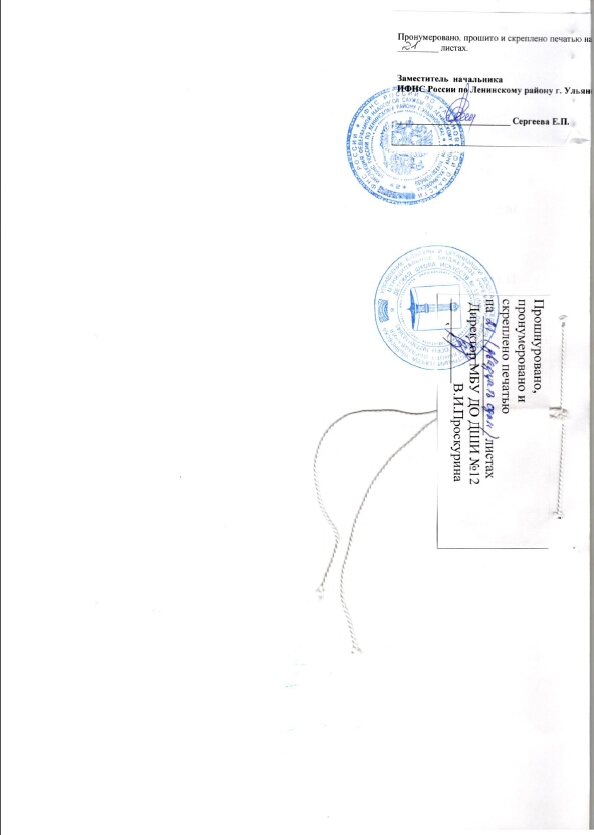 